АВТОБУСНЫЕ ЭКСКУРСИИ 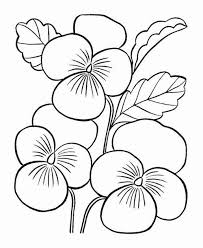 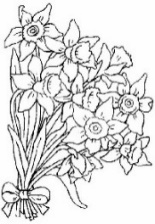 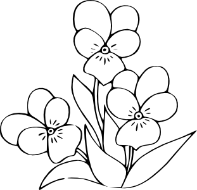 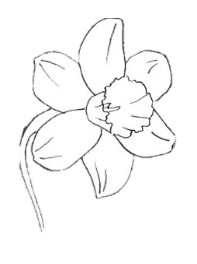 18–31 марта 2019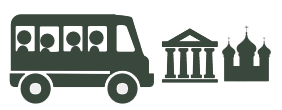 Бронирование: +7 905 290 86 86; info@visitnovgorod.ruДатаВремяОписаниеСтоимость19 марта(Вт)12:00– обзорная экскурсия по городу с посещением ц. Симеона Богоприимца XV в. и Николо-Вяжи́щского монастыря. Продолжительность: 3 чПолный – 680 руб., льготный – 430 руб., дошкольники – 300 руб.22 марта(Пт)12:00– обзорная экскурсия по городу с посещением ц. Рождества Богородицы XIII в. Перынского скита и Белой (Алексеевской) башни XVI в.Продолжительность: 3 чПолный – 680 руб., льготный – 430 руб., дошкольники – 300 руб.23 марта(Сб)11:00– обзорная экскурсия по городу с посещением Музея народного деревянного зодчества «Витославлицы» и Юрьева монастыря. Продолжительность: 3 чПолный – 680 руб., льготный – 430 руб., дошкольники – 300 руб.23 марта(Сб)15:00– обзорная экскурсия по городу с посещением Знаменского собора XVII в. и Ху́тынского монастыря. Продолжительность: 3 чПолный – 680 руб., льготный – 430 руб., дошкольники – 300 руб.24 марта(Вс)11:00– обзорная экскурсия по городу с посещением ц. Фёдора Стратилата на Ручью XIV в. и Николо-Вяжи́щского монастыря. Продолжительность: 3 чПолный – 680 руб., льготный – 430 руб., дошкольники – 300 руб.24 марта(Вс)15:00– обзорная экскурсия по городу с посещением ц. Рождества Богородицы XIII в. Перынского скита и Юрьева монастыря. Продолжительность: 3 чПолный – 680 руб., льготный – 430 руб., дошкольники – 300 руб.26 марта(Вт)12:00– обзорная экскурсия по городу с посещением ц. Симеона Богоприимца XV в. и Николо-Вяжи́щского монастыря. Продолжительность: 3 чПолный – 680 руб., льготный – 430 руб., дошкольники – 300 руб.29 марта(Пт)12:00– обзорная экскурсия по городу с посещением ц. Рождества Богородицы XIII в. Перынского скита и Белой (Алексеевской) башни XVI в.Продолжительность: 3 чПолный – 680 руб., льготный – 430 руб., дошкольники – 300 руб.30 марта(Сб)11:00– обзорная экскурсия по городу с посещением Музея народного деревянного зодчества «Витославлицы» и Юрьева монастыря. Продолжительность: 3 чПолный – 680 руб., льготный – 430 руб., дошкольники – 300 руб.30 марта(Сб)15:00– обзорная экскурсия по городу с посещением собора Рождества Богородицы Антониева монастыря XII в. и Ху́тынского монастыря. Продолжительность: 3 чПолный – 680 руб., льготный – 430 руб., дошкольники – 300 руб.31 марта(Вс)11:00– обзорная экскурсия по городу с посещением Музея народного деревянного зодчества «Витославлицы» и Юрьева монастыря. Продолжительность: 3 чПолный – 680 руб., льготный – 430 руб., дошкольники – 300 руб.31 марта(Вс)15:00– обзорная экскурсия по городу с посещением ц. Фёдора Стратилата на Ручью XIV в. и Николо-Вяжи́щского монастыря. Продолжительность: 3 чПолный – 680 руб., льготный – 430 руб., дошкольники – 300 руб.